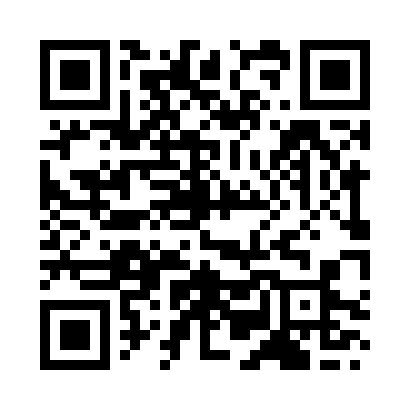 Prayer times for Karahiya, IndiaWed 1 May 2024 - Fri 31 May 2024High Latitude Method: One Seventh RulePrayer Calculation Method: University of Islamic SciencesAsar Calculation Method: HanafiPrayer times provided by https://www.salahtimes.comDateDayFajrSunriseDhuhrAsrMaghribIsha1Wed4:125:3412:094:496:448:072Thu4:115:3412:094:496:458:083Fri4:105:3312:094:496:458:094Sat4:095:3212:094:496:468:105Sun4:085:3212:094:496:468:106Mon4:075:3112:094:496:478:117Tue4:065:3012:094:506:478:128Wed4:055:3012:094:506:488:139Thu4:045:2912:094:506:498:1310Fri4:035:2812:094:506:498:1411Sat4:025:2812:084:506:508:1512Sun4:025:2712:084:506:508:1613Mon4:015:2612:084:516:518:1614Tue4:005:2612:084:516:518:1715Wed3:595:2512:084:516:528:1816Thu3:595:2512:084:516:528:1917Fri3:585:2412:094:516:538:1918Sat3:575:2412:094:526:538:2019Sun3:575:2312:094:526:548:2120Mon3:565:2312:094:526:558:2221Tue3:555:2312:094:526:558:2222Wed3:555:2212:094:526:568:2323Thu3:545:2212:094:536:568:2424Fri3:545:2212:094:536:578:2525Sat3:535:2112:094:536:578:2526Sun3:535:2112:094:536:588:2627Mon3:525:2112:094:546:588:2728Tue3:525:2012:094:546:598:2729Wed3:515:2012:104:546:598:2830Thu3:515:2012:104:547:008:2831Fri3:515:2012:104:557:008:29